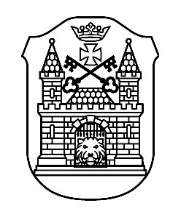 RĪGAS 1. KRISTĪGĀ PAMATSKOLAA. Deglava iela 3, Rīga, LV-1009, tālrunis 67273824, e-pasts r1krps@riga.lvRīgā    AUDZINĀŠANAS DARBA PROGRAMMA 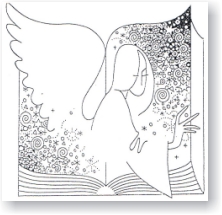 UN AUDZINĀŠANAS DARBA VIRZIENI1. – 9. KLASEIIzdots saskaņā ar Rīgas 1. Kristīgās pamatskolas nolikuma 44.2. punktuI IEVADSAudzināšanas darba programma ir Rīgas 1. Kristīgās pamatskolas (turpmāk – izglītības iestāde) reglamentējošs dokuments, kas nosaka  audzināšanas darba mērķus un uzdevumus.  Programmai  ir  ieteikuma raksturs, to var izmantot mācību priekšmetu skolotāji un klašu audzinātāji savā pedagoģiskajā darbā. Audzināšana ir mērķtiecīgi organizēts cilvēkdarbības process, kas virzīts uz sociālās kultūras pieredzes nodošanu no paaudzes paaudzei, uz jaunās paaudzes vērtīborientāciju  un  pašregulācijas  veidošanu  un  garīguma  izkopšanu. Audzināšanas procesā veidojas un attīstās personības attieksme pret cilvēku, darbu, kultūras vērtībām,  dabu,  sabiedrību,  valsti.   Katra pedagoga iesaistīšanos un atbildību audzināšanas darbībā nosaka Izglītības likums, valsts pamatizglītības standarts un mācību priekšmetu standarti. Izglītības iestādes attīstības stratēģija, mērķi un uzdevumi nodrošina audzināšanas darbību, kas sekmē katra skolēna harmonisku un vispusīgu attīstību. Audzināšanas darbs izglītības iestādē tiek veikts sistemātiski, balstoties uz valsts reglamentējošo dokumentāciju un izglītības iestādes reglamentējošo dokumentāciju. II PROGRAMMA IZVEIDOTA, PAMATOJOTIES UZ NORMATĪVAJIEM AKTIEM UN METODISKIEM IETEIKUMIEM, KAS REGLAMENTĒ AUDZINĀŠANAS DARBA ĪSTENOŠANULR Satversme, Izglītības likums, Bērnu tiesību aizsardzības likums, ANO Konvencija par bērnu tiesībām,  Latvijas ilgtspējīgas attīstības stratēģiju līdz 2030. gadam: Stratēģijas pamatuzstādījumi ir laimīgs cilvēks labklājīgā valstī, ilgtspējīgs un veselīgs dzīvesveids, radoša, iecietīga un toleranta sabiedrība, sadarbībā radīta konkurētspēja un valsts kā ātrspējas partneris,Izglītības attīstības pamatnostādnes 2021. – 2027. gadam "Nākotnes prasmes nākotnes sabiedrībai". Atbalsts ikviena izaugsmei. Mērķis paredz atbalsta mehānismu veidošanu indivīdu - bērnu, jauniešu un pieaugušo – izaugsmei un sniedz ieguldījumu izaicinājumu risināšanā,Ministru kabineta 24.11.2009. noteikumi Nr. 1338 „Kārtība, kādā nodrošināma izglītojamo drošība izglītības iestādēs un to organizētajos pasākumos”, Ministru kabineta 01.02.2011. noteikumi Nr. 89 „Kārtība, kādā izglītības iestāde informē izglītojamo vecākus, pašvaldības vai valsts iestādes, ja izglītojamais bez attaisnojoša iemesla neapmeklē izglītības iestādi”, Ministru kabineta 15.07.2016. noteikumi Nr. 480 “Izglītojamo audzināšanas vadlīnijas un informācijas, mācību līdzekļu, materiālu un mācību un audzināšanas metožu izvērtēšanas kārtība”, Rīgas 1. Kristīgā pamatskolas  Attīstības plāns 2021. – 2024. mācību  gadam, III AUDZINĀŠANAS DARBA MĒRĶIS UN UZDEVUMIAudzināšanas darba mērķis ir: nodrošināt iespēju katram izglītojamam pašpilnveidoties, kļūstot par mērķtiecīgu, atbildīgu, tikumisku, rīcībspējīgu, vērtīborientētu, lietpratīgu savas profesionālās nākotnes veidotāju un personību 21. gadsimta multikulturālas sabiedrības kontekstā, kurš līdzdarbojas un sadarbojas sabiedrības dzīvē, inovatīvi un produktīvi strādās tautsaimniecības attīstībai, bagātinot kultūrvēsturisko pieredzi un stiprinot piederību un lojalitāti ilgtspējīgas Latvijas valsts un pasaules veidošanai.  Audzināšanas darba uzdevumi ir: Veicināt pilsonisko līdzdalību, attīstīt patriotisma jūtas, sekmējot cieņu pret valsti, tautas kultūru, tradīcijām Attīstīt izglītojamos (turpmāk – skolēni) piederības sajūtu savai ģimenei, skolai, Dzimtenei. Sekmēt skolēnu nacionālās un valstiskās identitātes un patriotisma nostiprināšanos, radot skolēniem iespējas līdzdalībai tautas tradīciju un kultūrvēsturiskā mantojuma saglabāšanā un savas skolas, pilsētas sabiedriskās un kultūras dzīves veidošanā Sekmēt saskarsmes un sociālās sadarbības un līdzdarbības prasmes, attīstīt spēju adaptēties un integrēties mainīgajā sociālajā vidē; apgūt prasmes sarunāties, saprasties un sadarboties sociālās grupās Apgūt uzvedības normas dažādās dzīves situācijās, pamatojoties uz personīgās drošības, tikumības, ekoloģijas un vispārējās kultūras principiem Sekmēt skolēnu socializāciju mācību stundu un ārpusstundu darbā Veicināt skolēnu izpratni un atbildību par saviem pienākumiem un tiesībām, sasniegumiem pašattīstībā un karjeras izaugsmē Attīstīt radošu un zinātkāru personību, kas spēj veikt pašvērtējumu, mērķtiecīgi virzās uz izaugsmi  profesionālajā jomā Realizēt plaša spektra Karjeras izglītības pasākumus, balstoties tradicionāli nostiprinātajās vērtību kategorijāsVeidot audzinošu vidi un skolēnu apmācību kolektīvo pasākumu organizēšanā un vadīšanāRosināt skolēnus iesaistīties labdarībā un brīvprātīgo kustībā, sabiedrisko organizāciju darbībā, veicinot paaudžu sadarbību un vienotību sabiedrībā Sistemātiski aktualizēt sadarbību ar skolas absolventiem Sistemātiski aktualizēt sadarbību ar Skolas padomi Popularizēt veselīgu dzīvesveidu kā garīgās un fiziskās veselības pamatu.  IV LIETPRATĪBAS, KURAS TIEK IZKOPTAS AUDZINĀŠANAS PROCESĀAudzināšanas procesā tiek izkoptas:Dažādības izpratne Sociālās lietpratības (prasmi analizēt sociālos procesus, prasmi iekļauties sabiedrībā, risināt konfliktus, veidot sadarbības un saziņas prasmes u.c.)Sadarbība, iesaistīšanās, piedalīšanās sabiedrības dzīvē Pašizziņas, pašiniciatīvas, pašattīstības lietpratībasRadošuma un uzņēmējdarbības lietpratības Sava viedokļa (attieksmes) formulēšana, atšķirīgu viedokļu respektēšana, kritiskā attieksme, kā eksistenciālās lietpratības izpausme Pilsoniskā lietpratība, tolerance Kultūrvēsturiskās un kristīgā pasaules uzskata pieredzes pārmantojamības un izpratnes lietpratībaDemokrātiskā līdzdalībapašattīstības lietpratības (spēju izprast pašam sevi, virzīt savu attīstību)Ētiskā lietpratība (spēju apzināties vērtības un veidot kritisku attieksmi, pārdomātus spriedumus par sevi un citiem)eksistenciālā lietpratība (spēju atbilstoši rīkoties ekstremālās un sadzīves situācijās, izkopt veselīga dzīvesveida ieradumus u.c.), kultūras lietpratību ( spēju izprast un pārmantot kultūrvēsturisko pieredzi).  Caurviju prasmes lietpratības pieejas realizēšanaiPašizziņa un pašvadība, Domāšana un radošums,Sadarbība un līdzdalība,Digitālās prasme.            V PEDAGOGI UN KLASES AUDZINĀTĀJSMācību priekšmetu skolotājiem un klases audzinātājiem (turpmāk – pedagogi) ir profesionāla sadarbības partnera loma katra skolēna izaugsmē un klases kolektīva saliedēšanā. Pedagogi aktīvi sadarbojas, popularizējot metodiskajā darbā labās prakses piemērus un regulāri papildinot zināšanas un attīstot prasmes dažādos audzinātāju tālākizglītības kursos.  Klases audzinātāja pienākumi:Obligātās dokumentācijas kārtošana (e-klases žurnāls; liecības; vecāku sapulču sanāksmju protokoli vai atskaites u.c.),Klases audzinātāja izstrādāts Klases stundu plāns attiecīgajam mācību gadam,Iepazīstināt skolēnus ar skolas iekšējās kārtības noteikumiem, aktualizēt tos ikdienā,Iepazīstināt ar Drošības instruktāžām, Analizēt skolēnu mācību sasniegumus un iekšējās kārtības noteikumu ievērošanu, viņu izaugsmes dinamiku, motivēt skolēnus veikt pašvērtējumu, Sistemātiski apkopot un pārraudzīt skolēnu kavējumus, Veicināt klases kolektīva saliedēšanu, kopīgi organizējot klases pasākumus un kopīgi veidojot un nostiprinot klases tradīcijas,Sadarboties ar skolēnu vecākiem, administrāciju, atbalsta personālu un kolēģiem,Organizēt skolēnu līdzdalību klases un izglītības iestādes vides saglabāšanā un sakopšanā, noformēšanā, Informēt par aktualitātēm izglītības iestādes dzīvē,  Motivēt skolēnus iesaistīties Skolēnu domē un tās organizētajās aktivitātēs, ārpusstundu pasākumos,  interešu izglītības programmās, Daudzveidīgās ikdienas norisēs veicināt apzinātu pilsonisku rīcību, kas iziet ārpus personīgiem lēmumiem un rīcības un iesaistās sistēmiskā darbībā, Sniegt atbalstu savas audzināmās klases skolēniem, ievērojot skolēnu individuālās īpatnības, sekmēt viņu personības attīstību, Motivēt skolēnus veikt pašvērtējumu. VI AUDZINĀŠANAS DARBA TĒMAS, TO MĒRĶI UN UZDEVUMIMācību un klases stundās tiek nodrošināta iespēja skolēniem paplašināt redzesloku gūt pozitīvu pieredzi, veidot attieksmi pret dzīvesziņas vērtībām. Veiksmīgi organizējot stundas, iespējams nodrošināt skolēnu vajadzības pēc saskarsmes un sadarbības ar vienaudžiem un pieaugušajiem, kā arī dialogu par dzīves jautājumiem, sadarbības ceļā realizēt vērtībizglītības pamatprincipus. Klases stundām ieteicamās tēmas:  Sevis izzināšana un pilnveidošanaPiederība valstij Pilsoniskā līdzdalībaKristīgā audzināšanaUzvedības kultūra un savstarpējās attiecības. SaskarsmeKarjeras izvēle Veselība un vide Drošība. V IZMANTOJAMĀS METODES UN FORMAS Audzināšanas darbā ieteicams izmantot:klases pārrunas, klases sanāksmes, skolēna individuālā portfolio veidošana, projekta metode, izziņa un pētnieciskās darbības izpratnes veicināšanai, mazo grupu sarunas, spēles  (iepazīšanās „ledus laušana”, saskarsmes un kolektīva saliedēšanas, uzmanības un atmiņas trenēšanas, norādījumu došanas, radošā darba, grupu darba, atslodzes, pašapziņas celšanas, atgriezeniskās saiknes nodrošinājuma spēles), vizualizācija, drāma, tikšanās ar augstskolu, sabiedrisko un jaunatnes organizāciju, dažādu profesiju  pārstāvjiem u.c. diskusijas, „prāta vētras”, apaļā galda diskusijas, debates, darbs ar informāciju masu medijos, kritiskās domāšanas attīstīšanaekskursijas uz LR Saeimu, MK, valsts institūcijām u.c. VI ĀRPUSSKOLAS REALIZĒJAMĀS METODES UN FORMASĀrpusskolas ieteicams rīkot interesantas un radošas, ar karjeras un personības izaugsmi saistītas interaktīvas nodarbības:Muzeju apmeklējumi; Ekskursijas – izklaides un sporta, izglītojošās, ar karjeras ievirzes tematiku; Pārgājieni; Talkas, labdarības akcijas; Nodarbības valsts, pašvaldību institūcijās, uzņēmumos u.c.Teātru, kino, teātru lugu apmeklējumi, u.c. VII INTEREŠU IZGLĪTĪBALīdzās izglītības programmai un audzināšanas darba programmai skolēniem iespējams attīstīt savas spējas un darboties interešu izglītības programmās.Skolā tiek realizētas dažādas interešu izglītības programmas, atbilstoši mērķdotācijai. Skolas interešu izglītības pulciņu darbībā tiek realizēti četri darbības  virzieni: piedalīšanās skolas tradicionālos pasākumos, piedalīšanās Rīgas un novada skatēs, konkursos, sacensībās, olimpiādēs, piedalīšanās Latvijas un starptautiska līmeņa konkursos, sacensībās, olimpiādēs; piedalīšanās skolēnu projektētos un realizētos pasākumos skolā  un ārpus tās. 	    	6. SADARBĪBA AR IZGLĪTOJAMĀ ĢIMENI Skolā ir noteikta kārtība un laiks, kad vecāki var tikties ar vadību, klašu audzinātājiem, priekšmetu skolotājiem un atbalsta personālu. Vecāki piedalās un darbojas Skolas padomē un savas kompetences ietvaros palīdz risināt jautājumus, kas saistīti ar mācību un audzināšanas darba pilnveidošanu, izglītības iestādes vides uzlabošanu, piedalās klašu un skolas pasākumos. Skola regulāri informē vecākus par mācību un audzināšanas darba aktualitātēm, karjeras izglītības pasākumiem skolā un ārpus tās. Metodes un formas, realizējot sadarbību ar vecākiem:  skolas vadības organizētās vecāku kopsapulces/ izglītojošās lekcijas 1-2 reizes mācību gada laikā, klases vecāku sapulces vienu reizi semestrī (vai biežāk, pēc klases audzinātāja uzskatiem un vecāku vēlmēm),rakstiska informācija, informācija e-klasē, telefoniska  vai sazināšanās sociālajos tīklos pēc individuālas vienošanās, individuālas tikšanās ar vecākiem skolā vai pēc vienošanās, ievērojot visus drošības pasākumus, tradicionālie svētki skolā un vacāku iesaistīšanās labdarības u.c. akcijās, skolēnu vecāku pārstāvju iesaistīšanās vecāku un audzinātāju ierosinātās aktivitātēs, konkursos, pārgājienu, klases vakaru, izbraukumu organizēšanā u.c., vecāku līdzdalība alternatīvo mācību stundu, Klases stundu un karjeras pasākumu organizēšanā un vadīšanā, Atvērto durvju dienas, Vecāku dienas, atklātās stundas (pēc vecāku ierosinājuma),skolas kolektīvu dalībnieku atbalstīšana konkursu un citu pasākumu apmeklēšanā novadā, valstī un ārpus Latvijas robežām.  VIII TERMINU SKAIDROJUMS Atbalsta personāls – sociālais pedagogs, skolas psihologs, logopēds, medicīnas darbinieks, karjeras konsultants, u.c. personas, kura sniedz atbalstu skolēnam un pedagogam mācību un audzināšanas darbā. Atbildība - (1) attieksme, kurai raksturīga pienākuma apziņa; apzināta nepieciešamība atbildēt par savu rīcību un tās sekām, uzņemties un pildīt sabiedrības izvirzītos uzdevumus. Atbildības apziņa skolēnos izkopjama pedagoģiskajā procesā. Jo plašākas  indivīda sabiedriskās pilnvaras un reālās iespējas,  jo augstāka ir viņa atbildības pakāpe. (2) Griba un spēja paredzēt savas izvēles un rīcības sekas un rīkoties, respektējot cita cilvēka cieņu un brīvību. Atgriezeniskā saite – (1) ir informācija, kuras mērķis ir mazināt plaisu starp to, kā ir tagad, un to, kā ir jābūt vai kā varētu būt. (Dž.Hatijs) (2) informācija par to, kā indivīdam sokas ceļā uz mērķi. Atgriezenisko saiti var iegūt no novērojumiem, vai arī to var sniegt cits cilvēks – skolotājs skolēnam, klasesbiedri viens otram, kolēģis kolēģim – jebkurā gadījumā informācija nav ne ieteikums, ne snieguma novērtējums. Caurviju prasmes – ietver nozīmīgus skolēna darbības kognitīvos, afektīvos un sociālos aspektus, kas attiecas uz visiem cilvēka darbības virzieniem. Caurviju prasmes ir:  pašizziņa un pašvadība, domāšana un radošums, sadarbība un līdzdalība, digitālā prasme. Centība – čaklums, uzcītība, rūpība un griba jebkuru darbu veikt pēc iespējas mērķtiecīgāk, kvalitatīvāk, produktīvāk un maksimāli atbilstoši savām spējām. Drosme – (1) izlēmība, baiļu pārvarēšana, rakstura stingrība, situācijas novērtēšana un cieņpilna rīcība, uzņēmība, centieni pēc taisnīgā un labā; (2) rakstura īpašība, kas raksturo cilvēka spēju apvaldīt un/vai pārvarēt baiļu jūtas, šaubas par panākumiem, bailes no grūtībām, briesmām un nepatīkamām sekām un droši rīkoties. Drosme izpaužas kā ierosme, iniciatīva, uzdrīkstēšanās, droša, saprātīga rīcība, baiļu pārvarēšana. Drosmes jēdzienā neietilpst nevajadzīgs risks. Emocionālā inteliģence – (1) spēja pazīt savas un citu emocijas, lai motivētu sevi un spētu labi vadīt savas emocijas, kā arī emocijas attiecībās ar citiem cilvēkiem. (2) spēja kontrolēt un regulēt savas un citu jūtas, izmantot tās kā ceļvedi domām un darbiem. Empātija – spēja just līdzi cita emocijām, pārdzīvojumam, otrā cilvēkā un to izprast.  Empātijas izpausme tiek uzskatīta par svarīgu īpašību darbā ar cilvēkiem, lai spētu, piem. uzmanīgi klausīties cita stāstījumā par savām problēmām, tās izprast, izprast arī emociju un rīcības motīvus un atbilstoši reaģēt, izsakot savas domas. Godīgums – personas rakstura īpašība, kas atbilst morāles īpašībām un izpaužas taisnības paušanā, objektīvi pamatotā attieksmē pret citiem cilvēkiem, nesavtīgumā, apzinīgumā, atklātumā. Gudrība – (1) māka izmantot zināšanas labā veicināšanai savā un sabiedrības dzīvē; (2) uz smadzeņu darbību balstīts augsts intelektuālais, dzīves pieredzes un darba prasmes līmenis. Zināšanu, arī pieredzes un prasmes, kopums.  Iecietīgs – (1) tāds, kas izturas ar saudzību, bez īgnuma, bez protesta (pret kaut ko). (2) Tāds, kurā izpaužas šādas īpašības.  Identitāte – (1) sevis apzināšanās, savu īpašību spēju izjūta, ka paši esam kaut kas, paļaušanās uz sevi, pašapziņa uzvedībā, spēja pieņemt lēmumus. Relatīvi nemainīgs garīgais veselums. Identitātes apziņai ir nozīme sevis veidošanā un saglabāšanā. (2) pilnīga pazīmju, kvalitātes, rakstura u.tml. vienādība (tāpatība) noteiktas grupas ietvaros, uzvedības un/vai personiskās īpatnības, pēc kurām indivīdu atzīst kā grupas pārstāvi. (3) indivīda paštēls, priekšstats par sevi kā par vienreizīgu būtni, kas atšķiras no citām, taču mijiedarbojas ar tām. Klases audzinātājs – pedagogs, kas veic noteiktas klases audzināšanas darbu, vienlaikus nodrošinot individuālu pieeju katram skolēnam. Karjera – (1) sekmīga, parasti apzināta, izvirzīšanās (darbā vai citā darbības nozarē), popularitātes, slavas sasniegšana. Taisīt karjeru: aktīvi, parasti savtīgi, darbojoties, izvirzīties (darbā vai citā darbības nozarē).  (2) Sekmīga darbošanās (nozarē, kur parasti iespējama izvirzīšanās), popularitātes, slavas sasniegšana.  Kompetence – (1) indivīda spēja kompleksi lietot zināšanas, prasmes un paust attieksmes, risinot problēmas mainīgās reālās dzīves situācijās. (2) lietpratība, plašas zināšanas, profesionāla pieredze, izpratne (kādā jautājumā, jautājumu kopumā); speciālista darbības joma. (3) piekritība, tiesīgums (kādā jautājumā, jautājumu kopumā), pilnvaru kopums (piemēram, iestādei, tās vadītājam); (4) sfēra, par ko uzdota atbildība, ņemot vērā personas izglītību, spējas, zināšanas un pieredzi attiecīgajā jautājumā.    Laipnība – vēlība, atsaucība pret citiem. Līdzjūtība/ līdzcietība – psihisks (emocionāls) stāvoklis, ko izraisa citu bēdas, nelaime un kam raksturīgas skumjas, nožēla, arī vēlēšanās palīdzēt. Mērenība – rīcības un uzskatu līdzsvarotība, spēja nošķirt saprātīgas vēlmes no nesaprātīgām un atteikties no nevajadzīgā, atturēšanās no tā, kas traucē personas attīstību. Motivācija – motīvu kopums, kas rosina un pamato skolēna darbību, rīcību, uzvedību, attieksmes u.c., kas ir pamatā cilvēka darbībai, rīcībai, uzvedībai, attieksmēm. Motivācija veidojas dažādu faktoru ietekmē: audzināšana, skolotāju, klases biedru un vienaudžu attieksmes, mācību procesa un paša darbības rezultātiem u.tml. Nesavtīgs – tāds, kurš pašaizliedzīgi gādā par citiem, tāds, kas ir gatavs pašaizliedzīgi uzupurēties citu labā. Pašvērtējums – sevis, savu īpašību, savas darbības, rīcības, sava nozīmīguma vērtējums, atzinums par sevi, sava darba, sevis padarītā, vērtību, nozīmīgumu. Pašanalīzes rezultāts. Pašvērtējumā veidojas atgriezeniskā saite. Pilsoniskā izglītība – (1) izglītība, kuras mērķis ir sniegt indivīdam tās zināšanas un pieredzi, kuras nepieciešamas viņa sekmīgai un pilnvērtīgai integrācijai un dzīvei pilsoniskā sabiedrībā, ikdienas uzdevums ir piederības sajūtas veicināšana. (2) pilsoniskās izglītības  mērķis ir radīt iespējas indivīdam iegūt zināšanas, prasmes un kompetences, kā arī pieredzi, kas nepieciešama viņa sekmīgai un pilnvērtīgai integrācijai un dzīvei pilsoniskā sabiedrībā. Pilsoniskā sabiedrība – sabiedrības pamatā ir valsts pilsoņu kopums, sabiedrības attīstību nosaka pilsoņu kopēja vienošanās, pilsoņi ir vienlīdzīgi likuma priekšā, likumdošana ir veidota tā, lai cienītu pilsoņa brīvības. Prasme – māka veikt kādu darbību atbilstoši nepieciešamajai kvalitātei un apjomam; darbības izpildes priekšnosacījums. Tāda zināšanu, darbības paņēmienu apguves pakāpe, kas ļauj apgūto izmantot mērķtiecīgā darbībā. Prasmes veidojas daudzpusīgos, atkārtotos vingrinājumos un var pilnīgoties bezgalīgi (piem. lasītprasme, runas prasme, vadīšanas prasme, valodas prasme) Sadarbība – (1) līdzdalības horizontālā forma, kurā notiek sadarbība starp līdzīgiem partneriem. (2) Kopīga darbība un savstarpējs atbalsts kopīgu mērķu sasniegšanai; sadarbošanās. Saskarsme – cilvēkdarbības procesos cilvēku un to grupu mijiedarbībā, informācijas apmaiņā (saziņā) u.tml. uz savstarpējām attiecībām balstīta saskarsme, iekšējā saikne. Saskarsmes raksturs atkarīgs no personības īpašībām, saskarsmes prasmes. Nonākot saskarsmē ar lielām personībām, cilvēks bagātinās. Uz personības attīstību savu ietekmi atstāj arī saskarsme ar parādībām un notikumiem apkārtējā sabiedrībā , dabā. Savaldība – (1) uzvedības un emociju izpausmju kontrole un vadība, respektējot savu un citu cilvēku brīvību, kā arī cienot sevi un citus; (2) emocionālā noturīguma  augstākā pakāpe. Spēja ekstremālos apstākļos kontrolēt savu uzvedību, nepadoties dusmu lēkmei vai tml. afekta izraisītai aktivitātei, bet rīkoties, saglabājot paškontroli. Solidaritāte – savstarpējs atbalsts un rīcības saskaņotība, rūpes par savu, citu un kopīgu labumu. Taisnīgums – (1) godprātīga lemšana, cilvēktiesību un citu saprātīgu interešu un morāles normu ievērošana, (2) pazīme, kas raksturo morālās apziņas noteiktu vērtējumu, attieksmi un kas izpaužas kā atbilstība īstenībai, patiesībai, kas izriet no priekšstata par cilvēku un viņa tiesībām. Taisnīgumu raksturo labā un ļaunā savstarpējo attiecību izpratne. Tā balstās uz apzinātu samēru starp atsevišķu cilvēku (grupu) lomu sabiedrībā un viņu sociālo stāvokli, starp nodarījumu un atmaksu, tiesībām un pienākumu, rīcību un tās novērtējumu. Taisnīguma izpratne atkarīga no vēsturiskajiem apstākļiem. Tikumi – indivīda brīvas domāšanas un rīcības izpausmes. Tolerance – iecietība, vēlme izprast atšķirīgo (piemēram, cilvēka ārējo izskatu, veselības stāvokli, uzvedību, viedokli, ticību, paražas).          Vērtība – (1) pozitīvo īpašību kopums, kas nosaka (lietas, parādības, darbības) noderīgumu, nozīmīgumu, izmantošanas iespējas, iedarbīgumu; cilvēku darbības sfērā- pozitīvo īpašību kopums, kas saistīts ar garīgo sfēru, kultūru, morāli, māksliniecisko estētisko sfēru, cilvēku savstarpējām attieksmēm u.tml. (2) lietas, fakti, parādības, paradumi, principi, kam piemīt pozitīvo īpašību kopums un ko cilvēks savā apziņā uztver kā sev vai citai personai būtiski nozīmīgus, vēlamus konkrētos vēsturiskos apstākļos, noteiktā kultūrā un konkrētā sabiedrībā, kā arī sekmē viņa personības veidošanos. Vērtības izpaužas vienībā ar principiem, normām, mērķiem, ideāliem un raksturo attieksmi pret kultūru, darbu, valsti, cilvēkiem un sevi pašu. Vērtībizglītība – personas pamatvērtību – garīguma. morāles, kultūras, gara un fiziskās stājas izkopšana, personas pašapzināšanās, pašrefleksijas, valodspējas un radošuma izkopšana; iecietības, izlīgumspējas, līdzjūtības u.c. vispārcilvēcisko spēju attīstīšana, ievirze, motivācija un sagatavošana veiksmīgai profesionālajai karjerai. IX KLASES STUNDU TEMATISKAIS SADALĪJUMS(orientējoši)IETEICAMAIS TĒMU SADALĪJUMS PA KLASĒM1.klase PILSONISKĀ AUDZINĀŠANA Sava “Es” apzināšanās - mani personas dati, dzīvesvieta, adrese, pasta indekss, dokumenti, bērna tiesības un pienākumiEs kā skolēns. Skolas iekšējās kārtības noteikumi (skolēna tiesības un pienākumi). Simboli. Es – savā pilsētā, novadā, valstī (simboli, nauda).Skolas struktūra (profesijas skolā).Pašapkalpošanās.Ievērojamākie cilvēki pašreizējā valsts situācijā.Nauda (pirkšana, aizdošana, kabatas nauda).Ģimenes pienākumi.Pašdisciplīna (pienākuma, atbildības, vajadzības apzināšanās).Latviskie svētki, valsts svētki, skolas svētki.Es un citi latvieši (tautastērpi, izdarības, tradīcijas).Skolas tradīcijas.UZVEDĪBAS KULTŪRA UN SAVSTARPĒJĀS ATTIECĪBAS. SASKARSME Klases kārtības noteikumi (izveidošana un ievērošana).Lietišķie raksti (ielūgums, apsveikums).Uzvedība ikdienā skolā (lūgt pieaugušajiem palīdzību, paaicināt, uzvedība ēdnīcā, kancelejā, bibliotēkā). Sveicināšanās.Uzticēšanās, draudzība, apsmiešana.Savstarpējās attiecības klasē (situāciju analīze aplī).Psiholoģiskais klimats klasē (situāciju analīze aplī).Sava “es” apzināšanās.Manas mājas, gaisotne mājās, savstarpējās attiecības mājās.KRISTĪGĀ IZGLĪTĪBALabestība, iecietība un sapratne pret klases un skolas biedriem.Dievs kā pasaules Radītājs.Dieva mīlestība pret katru cilvēku.Paklausība Dievam.VIDES IZGLĪTĪBA Manas grāmatas un mācību piederumi, kārtība ap mani, sakopta skolas vide, attieksme pret skolas inventāru, apģērbu.Mans mājas - sakopta vide, mani pienākumi mājās. Manu māju, skolas apkārtnes sakopšana.VESELĪGA DZĪVESVEIDA PAMATI Personīgā higiēna.Veselīgs uzturs (ēdienreizes, veselīgi pārtikas produkti arī skolā).Apģērba kultūra (ikdienas, svētku, sporta).Mana attīstība (slimība, veselība). Dienas režīms.DROŠĪBA Ugunsdrošība, elektrodrošība, ķīmisko vielu bīstamība.Satiksmes noteikumi (skolas tuvums). Mans ceļš uz skolu.Pirmā palīdzība.Drošība, tiekoties ar nepazīstamiem cilvēkiem.Drošība uz ūdens un pie ūdens. Drošība ekskursijas laikā.Rīcība ekstremālās situācijās. Evakuācijas plāns.KARJERAS izglītība Profesiju dienas.Ģimenes locekļu profesijas. Profesiju apzināšanās.Mans intereses. Prasme mācīties. Mans darbs – mācīties.2.klase PILSONISKĀ AUDZINĀŠANA Sava “Es” apzināšanās. Mani personas dati. Personas kods.Tradīcijas ģimenē, klasē. Ielūguma rakstīšana. Bērna pilsoniskās tiesības un pienākumi.Es skolā. Skolas pārvaldes struktūra. Administrācija.Ievērojamākie cilvēki Rīgā.Nauda, ģimenes budžets, mani tēriņi, kabatas nauda.Ģimenes pienākumi.Mani skolēna pienākumi.Latviskie svētki, valsts svētki, skolas svētki.Klases pasākumi, mana līdzdalība to gatavošanā.Klases pasākuma (ekskursijas, klases vakara) izvērtējums – kas patika, kas nepatika.KRISTĪGĀ IZGLĪTĪBALabestība, iecietība un sapratne pret klases un skolas biedriem.Ieklausīšanās citu cilvēku vārdos, iejūtoties viņa emocijās un attieksmē.Sevis un citu novērtēšana kā Dieva bērnu izredzētību.Paklausība Dievam un pieaugušajiem, kuri vēl labu un liek robežas uzvedības un rīcības pārspīlējumiem.UZVEDĪBAS KULTŪRA UN SAVSTARPĒJĀS ATTIECĪBAS. SASKARSME Klases kārtības noteikumi (izveidošana un ievērošana).Iepazīšanās, iepazīstināšana. Runas kultūra. Parazītvārdi. Pieklājības normas skolā, sabiedrībā un mājās.Savstarpējās attiecības klasē.Psiholoģiskais klimats klasē.Sava “es” apzināšanās. Es un citi – uzticēšanās, noslēpumi, aprunāšana, melošana, nodevība…Attiecības ar mājiniekiem.Attiecības ar skolotājiem un skolas tehnisko personālu.Attiecības ar cilvēkiem sabiedrībā.Uzruna Tu un Jūs.VIDES IZGLĪTĪBA Kārtība ap mani. Sakopta skolas vide, attieksme pret skolas inventāru, apģērbu.Mana skolas soma, mans rakstāmgalds., Kārtība un mana skolas galda.Mani pienākumi mājās. Manu māju, skolas apkārtnes sakopšana.VESELĪGA DZĪVESVEIDA PAMATI Personīgā higiēna.Mutes higiēna.Veselība ģimenē. Veselīgs dzīvesveids.Apģērba kultūra (ikdienas, svētku, sporta).Mana attīstība (slimība, veselība). Dienas režīms.DROŠĪBA Ugunsdrošība, elektrodrošība, ķīmisko vielu bīstamība.Satiksmes drošība – ceļazīmes gājējiem. Ielas un ceļa sastāvdaļas. Ielu šķērsošana.Ceļa zīmes.Pasažieri, gājēji, riteņbraucēji.Pirmā palīdzība.Drošība, tiekoties ar nepazīstamiem cilvēkiem.Drošība uz ūdens un pie ūdens. Drošība ekskursijas laikā.Rīcība ekstremālās situācijās. Evakuācijas plāns.Profesionālā izglītība Profesiju dienas.Ģimenes profesiju ciltskoks.Profesiju apzināšanās.Kādas vecāku darba vietas apmeklējums.Tikšanās ar dažādu profesiju pārstāvjiem.Mans profesionālās intereses. 3.klase PILSONISKĀ AUDZINĀŠANA Mani un manu vecāku personas dati, dzīvesvieta, adrese, telefona numurs.Es kā skolēns. Skolas iekšējās kārtības noteikumi (skolēna tiesības un pienākumi). Simboli. Es – savā pilsētā, novadā, valstī (valsts simboli, pilsētu ģerboņi). Iepazīsti savu pilsētu!Ievērojamākie cilvēki pašreizējā politiskajā situācijā. Ievērojamākie rakstnieki.Nauda, (aizdošana, atdošana, naudas parāds, dāvināšana, kabatas nauda, krāšanas iespējas, taupīšana).Pašdisciplīna (pienākuma, atbildības izjūta, savu vajadzību apzināšanās). Dzīves vērtības (izglītības nozīme cilvēka dzīvē).Es –savas skolas goda nesējs.Ģimenes tradīcijas, pienākumi ģimenē. Bērnu tiesības.Savu pārmaiņu izpratne (pusaudžu vecuma tuvošanās).Ievērojamākās vietas manā novadā (pieminekļi, muzeji, dabas objekti – dižkoki, akmeņi, parki…).Dažādu tautu stundas (karte, tērpi, ēdieni, karogi, ieražas, mūzika).Skolas tradīcijas.KRISTĪGĀ IZGLĪTĪBASadraudzība kā kristīgas sabiedrības pamatvērtība.Kādi likumi ir doti cilvēkiem.Dieva mīlestības izpausme Dieva Vārdā – Bībelē.Paklausība Dievam kā sevis un citu pasargāšana.UZVEDĪBAS KULTŪRA UN SAVSTARPĒJĀS ATTIECĪBAS. SASKARSME Klases kārtības noteikumiLietišķie raksti (ielūgums, apsveikums, vēstule, īsziņa, aploksnes noformēšana).Savstarpējās attiecības klasē (situāciju analīze aplī).Psiholoģiskais klimats klasē.Draudzība. Draugu izvēle. Sūdzēšanās, līdzjūtība, žēlsirdība, izpalīdzība.Attieksme pret citādo. Mana vieta klasē.Uzvedība pie galda ikdienā un svētkos..Uzticēšanās, draudzība, apsmiešana.Pozitīvas attieksmes veidošana pret sevi un citiem.VIDES IZGLĪTĪBA Es sakoptā skolas vidē (dežuranta pienākumi, attieksmes).Sadzīves atkritumi vidē (ekskursijās, uz ielas).VESELĪGA DZĪVESVEIDA PAMATI Personīgā higiēna (mutes higiēna, mazgāšanās, apģērba kultūra).Veselīgs uzturs. Dienas režīms.Apģērba kultūra (ikdienas, svētku, sporta)Prasme pieņemt veselībai pozitīvu lēmumu (infekcijas slimības, profilakse, riska situācijas, kaitīgie ieradumi).DROŠĪBA Ugunsdrošība, elektrodrošība, ķīmisko vielu bīstamība.Satiksmes noteikumi (skolas tuvums). Mans ceļš uz skolu.Pirmā palīdzība.Drošība, tiekoties ar nepazīstamiem cilvēkiem.Drošība uz ūdens un pie ūdens. Drošība ekskursijas laikā.Rīcība ekstremālās situācijās. Evakuācijas plāns.Profesionālā izglītība Profesiju dienas.Ģimenes locekļu profesijas. Profesiju apzināšanās.Mans intereses. Prasme mācīties. Mans darbs – mācīties.4.klasePILSONISKĀ AUDZINĀŠANA Mani un manu vecāku personas dati, dzīvesvieta, adrese, ģimenes locekļu dzimšanas un vārda dienas, vecums, telefona numurs.Skolas iekšējās kārtības noteikumi (skolēna tiesības un pienākumi). Skolas simboli. Es – savā pilsētā, novadā, valstī (valsts simboli, pilsētu ģerboņi). Iepazīsti savu novadu!Ievērojamākie cilvēki pašreizējā politiskajā situācijā. Ievērojamākie mūziķi un aktieri.Nauda, (pirkšana, pārdošana, aizdošana, atdošana, naudas parāds, dāvināšana, iepirkšanās). Ģimenes budžets.Pašdisciplīna (pienākuma, atbildības izjūta, savu vajadzību apzināšanās. Maslova piramīda.). Dzīves vērtības (kultūras vērtības – teātris, kino, mūzika, Dziesmu svētki).Mani raduraksti.Dažādu tautu stundas (karte, tērpi, ēdieni, karogi, ieražas, mūzika).Skolas tradīcijas.KRISTĪGĀ IZGLĪTĪBAKristīgas sabiedrības pamatvērtības.Eiropas kultūra kā kristīgās pasaules uzskata mantiniece.Mīli savu tuvāko kā sevi pašu.Augstākais bauslis – ko tas nozīmē.UZVEDĪBAS KULTŪRA UN SAVSTARPĒJĀS ATTIECĪBAS. SASKARSME Savstarpējās attiecības klasē.Psiholoģiskais klimats klasē.Klases kārtības noteikumi.Pozitīvas attieksmes veidošana pret sevi un citiem. Dāvināšana.Attieksme pret citādo. Agresivitāte. Mana vieta klasē.Mans “es” un sava “es” apzināšanās (identitātes krīze).Runas kultūra (sarunvaloda, valodas izkropļojumi pusaudžu vecumā). Draudzība, draugu ietekme valodas veidošanā.Mana vizītkarte.Lietišķie raksti (paskaidrojums, iesniegums).VIDES IZGLĪTĪBA Fiziskā vide man apkārt (sava sola, klases, istabas noformējums, izjūtas dažādās vidēs).Uzvedība dabā un aizsargājamie objekti.VESELĪGA DZĪVESVEIDA PAMATI Personīgā higiēna (apģērba kultūra).Veselīgs uzturs. Dienas režīms.Prasme pieņemt veselībai pozitīvu lēmumu (infekcijas slimības, profilakse, riska situācijas, kaitīgie ieradumi).Veselība ģimenē (slimību apzināšanās, ieradumi).Seksuālā audzināšana (pārmaiņas manī).Drošība Ugunsdrošība, elektrodrošība, ķīmisko vielu bīstamība.Satiksmes noteikumi (skolas tuvums). Mans ceļš uz skolu.Pirmā palīdzība.Drošība, tiekoties ar nepazīstamiem cilvēkiem.Drošība uz ūdens un pie ūdens. Drošība ekskursijas laikā.Rīcība ekstremālās situācijās. Evakuācijas plāns.KARJERAS izglītība Profesiju dienas.Attieksme pret darbu, profesiju.Mans intereses. Prasme mācīties. Prasme pašrealizēties.Profesijas tagadnē, pagātnē, nākotnē.5.klasePILSONISKĀ AUDZINĀŠANA Mani un manu vecāku personas dati, dzīvesvieta, adrese, ģimenes locekļu dzimšanas un vārda dienas, vecums, telefona numurs. Vecāku un citu ģimenes locekļu profesijas.Personas datu neaizskaramība. Konfidenciālā informācija. Mani dokumenti.Skolas iekšējās kārtības noteikumi (skolēna tiesības un pienākumi). Skolas vēsture. Es – savā pilsētā, novadā, valstī (valsts simboli, pilsētu ģerboņi). Rīgas pilsētas pārvaldes sistēma.Iepazīsti savu pilsētu – Rīgas muzeji.Vārda brīvība. Masu mediji. Preses izdevumi skolēniem. Ievērojamākie cilvēki Latvijas politikā un kultūrā. Ievērojamākās mūzikas grupas.Nauda - pirkšana, pārdošana, aizdošana, atdošana, naudas parāds, dāvināšana, iepirkšanās, krāšana, pabalsti. Ģimenes budžets, mani tēriņi, to plānošana.Manas dzīves vērtības.Mani raduraksti. CV. Dzimtas ciltskoks.Dažādu tautu stundas (karte, tērpi, ēdieni, karogi, ieražas, mūzika).Skolas tradīcijas.KRISTĪGĀ IZGLĪTĪBABībeles ētiskās prasības.Kārdinājumi, iekāres un līdzekļi, kā pret tiem cīnīties. Gara un gribas spēks.Ko nozīmē būt kristīgam cilvēkam.Jēzus mācība.UZVEDĪBAS KULTŪRA UN SAVSTARPĒJĀS ATTIECĪBAS. SASKARSME Savstarpējās attiecības klasē.Psiholoģiskais klimats klasē.Klases un skolas kārtības noteikumi.Pozitīvas attieksmes veidošana pret sevi un citiem. Mans paštēls. Reklāmu radītie ideāli.Draugu ietekme mana paštēla veidošanā. Pozitīva un negatīva ietekme.Attieksme pret citādo. Tolerance. Pret ko jābūt iecietīgam, pret ko ne. Mana vieta klasē un mājās.Mans “es” un sava “es” apzināšanās. Raksturs. Galvenās iezīmes. Temperaments.Runas kultūra (sarunvaloda, valodas izkropļojumi pusaudžu vecumā). Draudzība, draugu ietekme valodas veidošanā. Mana vizītkarte. Iepazīstināšana ar sevi. Svarīgākā informācija par mani.Lietišķie raksti (paskaidrojums, iesniegums). Atbildība par rakstīto vārdu.VIDES IZGLĪTĪBA Sakopta vide – atkritumu šķirošana, sadzīves un bīstamie atkritumi. Uzvedība dabā. Iespējamie kaitējumi manas darbības dēļ.Atbildība par vidi.VESELĪGA DZĪVESVEIDA PAMATI Personīgā higiēna. Tās loma veselības saglabāšanā.Parazīti. Personīgā higiēna kā labākais līdzeklis lai no tiem izvairītos.Veselīgs uzturs. Dienas režīms.Pārmērīga datorspēļu ietekme uz manu veselību un attīstību.Prasme pieņemt veselībai pozitīvu lēmumu (infekcijas slimības, profilakse, riska situācijas, kaitīgie ieradumi).Seksuālā audzināšana (pārmaiņas manī).Medikamenti, to pārdozēšanas sekas.Drošība Ugunsdrošība, elektrodrošība, ķīmisko vielu bīstamība.Satiksmes noteikumi (skolas tuvums). Mans ceļš uz skolu.Sadzīves negadījumi, izvairīšanās no tiem. Pirmā palīdzība.Drošība, tiekoties ar nepazīstamiem cilvēkiem. Rīcība, ja man uzbrūk.Drošība uz ūdens un pie ūdens. Drošība ekskursijas laikā.Rīcība ekstremālās situācijās. Evakuācijas plāns.Kūlas dedzināšana.KARJERAS izglītība Profesiju dienas.Attieksme pret darbu, profesiju.Mans intereses. Prasme mācīties. Prasme pašrealizēties.Profesijas tagadnē, pagātnē, nākotnē.6.klasePILSONISKĀ AUDZINĀŠANA Mans CV, manu vecāku un ģimenes locekļu personas dati, dzīvesvieta, adreses, telefona numurs.Skolas iekšējās kārtības noteikumi (skolēna tiesības un pienākumi). Skolas simboli. Es – savā pilsētā, novadā, valstī (valsts simboli, vēsture). Iepazīsti Latviju!Ievērojamākie cilvēki pašreizējā politiskajā situācijā (opera, balets, komponisti, diriģenti).Dzīves vērtības (kultūras vērtības –mūzika, deja).Savu pārmaiņu izpratne (vecumposma īpatnības, attiecības ar pieaugušajiem)Pašdisciplīna (pienākuma, atbildības izjūta, savu vajadzību apzināšanās.). Valsts pārvaldes sistēma.Valsts svētki.KRISTĪGĀ IZGLĪTĪBATolerance pret citādi domājošajiem.Kristīgās pasaules un sabiedrības ētiskās vērtības.Kam mēs ticam un kam mēs uzticamies.Lūgšana kā neatņemama ikdienas sastāvdaļa.UZVEDĪBAS KULTŪRA UN SAVSTARPĒJĀS ATTIECĪBAS. SASKARSME Savstarpējās attiecības klasē (situāciju analīze klasē).Psiholoģiskais klimats klasē.Mana vizītkarte.Lietišķie raksti (paskaidrojums, iesniegums, autobiogrāfija).Uzvedība pie galda. Galda klāšana.Vajadzība izteikties. Prasme klausīties.Klases kārtības noteikumi.Pozitīvas attieksmes veidošana pret sevi un citiem. Attieksme pret citādo. Mana vieta klasē.Mans “es” un sava “es” apzināšanās. Mani “+” un “-“, manas intereses. Manas vajadzibas.VIDES IZGLĪTĪBA Fiziskā vide man apkārt (interjers).Vides aizsardzības likumi un noteikumi. Dabas aizsardzība.VESELĪGA DZĪVESVEIDA PAMATI Personīgā higiēna (mutes higiēna, mazgāšanās, apģērba kultūra).Veselīgs uzturs. Dienas režīms.Prasme pieņemt veselībai pozitīvu lēmumu.Izplatītākās infekcijas slimības.Pārtikas produktu uzglabāšana. Informācija uz pārtikas produktu iesaiņojumiem.Kaitīgo vielu ietekme uz organismu. Reklāma.Seksuālā audzināšana.DROŠĪBA Ugunsdrošība, elektrodrošība, ķīmisko vielu bīstamība.Satiksmes noteikumi.Pirmā palīdzība.Drošība uz ūdens un pie ūdens. Drošība ekskursijas laikā.Rīcība ekstremālās situācijās. Evakuācijas plāns.KARJERAS izglītība Profesiju dienas.Attieksme pret darbu, profesiju.Mans intereses. Prasme mācīties. Prasme pašrealizēties.Profesijas tagadnē, pagātnē, nākotnē.7.klasePILSONISKĀ AUDZINĀŠANA Mans CV, manu vecāku un ģimenes locekļu personas dati, dzīvesvieta, adreses, telefona numurs.Skolas iekšējās kārtības noteikumi (skolēna tiesības un pienākumi). Skolas simboli. Es – savā pilsētā, novadā, valstī (valsts simboli, vēsture). Iepazīsti Latviju!Ievērojamākie cilvēki pašreizējā politiskajā situācijā (opera, balets, komponisti, diriģenti).Dzīves vērtības (kultūras vērtības –mūzika, deja).Savu pārmaiņu izpratne (vecumposma īpatnības, attiecības ar pieaugušajiem)Pašdisciplīna (pienākuma, atbildības izjūta, savu vajadzību apzināšanās.). Valsts pārvaldes sistēma.Valsts svētki.KRISTĪGĀ IZGLĪTĪBAJēzus mācekļi toreiz un tagad.Jēzus sekotāju uzdevums un pienākums.Labdarība un sabiedriskais darbs.Baznīcas svētku, to būtība un saturs.UZVEDĪBAS KULTŪRA UN SAVSTARPĒJĀS ATTIECĪBAS. SASKARSME Psiholoģiskais klimats klasē.Savstarpējās attiecības klasē, konfliktsituācijas, to risināšanas veidi.Lietišķie raksti (paskaidrojums, iesniegums, autobiogrāfija).Uzvedība pie galda. Galda klāšana.Vajadzība izteikties. Prasme klausīties.Klases kārtības noteikumi.Pozitīvas attieksmes veidošana pret sevi un citiem. Attieksme pret citādo. Mana vieta klasē.Mans “es” un sava “es” apzināšanās. Mani “+” un “-“, manas intereses. Manas vajadzības.VIDES IZGLĪTĪBA Fiziskā vide man apkārt (interjers).Vides aizsardzības likumi un noteikumi. Dabas aizsardzība.Dzīve pilsētā, laukos. Riska faktori.Gaisa un ūdens piesārņošana pilsētā.VESELĪGA DZĪVESVEIDA PAMATI Personīgā higiēna (mutes higiēna, mazgāšanās, apģērba kultūra).Veselīgs uzturs. Dienas režīms.Prasme pieņemt veselībai pozitīvu lēmumu.Izplatītākās infekcijas slimības.Pārtikas produktu uzglabāšana. Informācija uz pārtikas produktu iesaiņojumiem.Kaitīgo vielu ietekme uz organismu. Reklāma.Diēta, anoreksija, bulīmija.Stāja.Fiziskā attīstība.Dienas režīms, cilvēka bioritmi.Seksuālā audzināšana. Seksuālā izmantošana. Palīdzība.DROŠĪBA Ugunsdrošība, elektrodrošība.Satiksmes noteikumi.Pirmā palīdzība.Drošība uz ūdens un pie ūdens. Drošība ekskursijas laikā.Rīcība ekstremālās situācijās. Evakuācijas plāns.Rīkošanās ar sadzīves tehniku. Saziņa ar glābšanas dienestiem.Dažādu ķīmisko vielu un zāļu bīstamība.Drošības noteikumi sporta nodarbībās, darbmācībā, ķīmijā, fizikā, bioloģijā.BTA. Uzticības tālrunis. Uzticības personas.PKARJERAS izglītība Profesiju dienas.Ēnu dienas.Attieksme pret darbu, profesiju.Mans intereses. Prasme mācīties. Prasme pašrealizēties.Dažādām profesijām vajadzīgās prasmes un iemaņas, fiziskās un garīgās prasmes.Profesijas tagadnē, pagātnē, nākotnē.8.klasePILSONISKĀ AUDZINĀŠANA Mans CV, manu vecāku un ģimenes locekļu personas dati, dzīvesvieta, adreses, telefona numurs.Skolas iekšējās kārtības noteikumi (skolēna tiesības un pienākumi). Skolas simboli. Es – savā pilsētā, novadā, valstī (valsts simboli, vēsture). Iepazīsti Latviju!Ievērojamākie cilvēki pašreizējā politiskajā situācijā (opera, balets, komponisti, diriģenti).Dzīves vērtības (kultūras vērtības –mūzika, deja).Savu pārmaiņu izpratne (vecumposma īpatnības, attiecības ar pieaugušajiem)Pašdisciplīna (pienākuma, atbildības izjūta, savu vajadzību apzināšanās.). Valsts pārvaldes sistēma.Valsts svētki.KRISTĪGĀ IZGLĪTĪBAKristīgā brīvība un iekāru verdzība.Atturība, tās nozīme mūsdienu pasaulē.Kalna sprediķis.Dažādas konfesijas un kristīgā pieredze.UZVEDĪBAS KULTŪRA UN SAVSTARPĒJĀS ATTIECĪBAS. SASKARSME Savstarpējās attiecības klasē (situāciju analīze klasē).Psiholoģiskais klimats klasē.Lietišķie raksti (paskaidrojums, iesniegums, autobiogrāfija).Vajadzība izteikties. Prasme klausīties.Attieksme pret vecākiem un citiem pieaugušajiem. Viņu attieksme pret mani, kas to ietekmē. Elki. Draugi. Klases kārtības noteikumi.Pozitīvas attieksmes veidošana pret sevi un citiem. Attieksme pret citādo. Mana vieta klasē.Mans “es” un sava “es” apzināšanās. Mani “+” un “-“, manas intereses. Manas vajadzības.Ķermeņa valoda.Līdzjūtība, žēlsirdība.VIDES IZGLĪTĪBA Fiziskā vide man apkārt (interjers).Vides aizsardzības likumi un noteikumi. Dabas aizsardzība.Dzīve pilsētā, laukos. Riska faktori.Ekoloģiskās katastrofas, dabas līdzsvara izjaukšana.VESELĪGA DZĪVESVEIDA PAMATI Personīgā higiēna (mutes higiēna, mazgāšanās, apģērba kultūra).Veselīgs uzturs. Dienas režīms.Prasme pieņemt veselībai pozitīvu lēmumu.Izplatītākās infekcijas slimības.Pārtikas produktu uzglabāšana. Informācija uz pārtikas produktu iesaiņojumiem.Kaitīgo vielu ietekme uz organismu. Reklāma.Diēta, anoreksija, bulīmija.Seksuālā audzināšana.DROŠĪBA Ugunsdrošība, elektrodrošība.Dažādu ķīmisko vielu un zāļu bīstamība.Elektrotraumas.Satiksmes noteikumi.Pirmā palīdzība.Drošība uz ūdens un pie ūdens. Drošība ekskursijas laikā.Rīcība ekstremālās situācijās. Evakuācijas plāns.Saziņa ar glābšanas dienestiem.Rīkošanās ar sadzīves tehniku. Drošības noteikumi sporta nodarbībās, darbmācībā, ķīmijā, fizikā, bioloģijā.KARJERAS izglītība Profesiju dienas.Mans intereses. Prasme mācīties. Prasme pašrealizēties.Mana izvēlētā profesija un vajadzīgā izglītība.Dažādām profesijām vajadzīgās prasmes un iemaņas, fiziskās un garīgās prasmes.Karjeras izvēles centrs.Darbs un nauda, bezdarbs.9.klasePILSONISKĀ AUDZINĀŠANA Mans CV, mani dokumenti. Apliecība. Pase. Braukšanas tiesības. Es savā skolā, skolas gods un skolas vēsture. Piederība savai skolai.Skolas iekšējās kārtības noteikumi. Skolēna tiesības un pienākumi. Skolas simboli.Valsts nepieciešamība. Likumdošana. Sabiedrība (slāņi, dažādība, iedalījums). Ģimene kā vērtība. Ievērojamākie cilvēki pašreizējā politiskajā situācijā. Kultūras iestādes.Nauda, nodokļi, algas, darba līgumi, darba likumdošana.Dzīves vērtības (izglītība un kultūra).Tiesiskā atbildība. Valsts likumdošana.Valsts svētki.KRISTĪGĀ IZGLĪTĪBAKāpēc es dzīvoju šajā pasaulē: mani uzdevumi un atbildība.Baušļi un Augstākais bauslis – to atšķirības.Es Dieva gaismā.Mani mērķi saskaņā ar Dieva Vārdu.SASKARSME Savstarpējās attiecības klasē (situāciju analīze aplī).Psiholoģiskais klimats klasē. Klases kārtības noteikumi.Mana vieta klasē. Attieksme pret citādo, atšķirīgo.Pozitīvas attieksmes veidošana pret sevi un citiem.Aktīvās klausīšanās māksla.Sava “es” apzināšanās (manas spējas, raksturs).Lietišķie raksti (motivācijas vēstule, CV, autobiogrāfija, iesniegums, paskaidrojums, vēstule).Uzvedība sabiedrībā (ikdienā un svētkos).VIDES IZGLĪTĪBA Cilvēka darbība vidē (saimnieciskā darbība, atpūta). Ekoloģiskās katastrofas un dabas līdzsvara izjaukšana.Pašreizējā ekoloģiskā situācija Latvijā un pasaulē.“Zaļo” kustība Latvijā un pasaulē.VESELĪGA DZĪVESVEIDA PAMATI Personīgā higiēna. Dienas režīms. Miegs, atpūta, darbs.Uzturs. Informācija uz pārtikas produktu iesaiņojumiem (veselīgs produkts). Pārtikas piedevas. Kaitīgie ieradumi. Atkarības vielas. Psiholoģiskā atkarība (draugi, vecāki, elki, azartspēles, datori u.c.).Veselībai pozitīvu lēmumu pieņemšana. Drošs sekss.Apģērbu kultūra (ikdienas, svētku, sporta apģērbs, lietišķā apģērba etiķete).Aktīvs dzīvesveids (tradīcijas ģimenē, draugi). DROŠĪBA Ugunsdrošība, elektrodrošība, ķīmisko vielu bīstamība.Satiksmes noteikumi.Pirmā palīdzība.KARJERAS izglītība Profesiju dienas.Ēnu dienas.Manas intereses. Māka mācīties. Prasme pašrealizēties.Karjeras izvēles centrs.Es darba tirgū. Darbs un bezdarbs. Mana izvēlētā profesija un vajadzīgā izglītība. Darba sludinājumi.Sevis pasniegšana, darba intervija, darba likumdošana, līgumi.Direktore 											I. GaileKarlsberga 67273824Klases stundu tematiskās grupas Mērķis Uzdevumi Klases stundu temati Sevis izzināšana un pilnveidošana Sniegt atbalstu skolēnam sevis izzināšanas un mērķtiecīgas pašattīstības procesā Dot skolēnam iespēju izprast pašam sevi, apzināties savas attieksmes un rīcību; Iegūt pieredzi, kā veidot savu dzīvi, attiecības ar citiem; Attīstīt pašapziņu, domāt un rīkoties patstāvīgi, uzņemoties atbildību par savu rīcībuSevis apzināšanās jeb pašidentitāte. Temperamenta tipi. Mans raksturs.Sevis izzināšana un pilnveidošana Sniegt atbalstu skolēnam sevis izzināšanas un mērķtiecīgas pašattīstības procesā Dot skolēnam iespēju izprast pašam sevi, apzināties savas attieksmes un rīcību; Iegūt pieredzi, kā veidot savu dzīvi, attiecības ar citiem; Attīstīt pašapziņu, domāt un rīkoties patstāvīgi, uzņemoties atbildību par savu rīcībuMērķtiecība. Zinātkāre.Sevis izzināšana un pilnveidošana Sniegt atbalstu skolēnam sevis izzināšanas un mērķtiecīgas pašattīstības procesā Dot skolēnam iespēju izprast pašam sevi, apzināties savas attieksmes un rīcību; Iegūt pieredzi, kā veidot savu dzīvi, attiecības ar citiem; Attīstīt pašapziņu, domāt un rīkoties patstāvīgi, uzņemoties atbildību par savu rīcībuSavstarpējās attiecības.Sevis izzināšana un pilnveidošana Sniegt atbalstu skolēnam sevis izzināšanas un mērķtiecīgas pašattīstības procesā Dot skolēnam iespēju izprast pašam sevi, apzināties savas attieksmes un rīcību; Iegūt pieredzi, kā veidot savu dzīvi, attiecības ar citiem; Attīstīt pašapziņu, domāt un rīkoties patstāvīgi, uzņemoties atbildību par savu rīcībuKonfliktu risināšana.Sevis izzināšana un pilnveidošana Sniegt atbalstu skolēnam sevis izzināšanas un mērķtiecīgas pašattīstības procesā Dot skolēnam iespēju izprast pašam sevi, apzināties savas attieksmes un rīcību; Iegūt pieredzi, kā veidot savu dzīvi, attiecības ar citiem; Attīstīt pašapziņu, domāt un rīkoties patstāvīgi, uzņemoties atbildību par savu rīcībuĒtiskās vērtības. Piederība valstij Akcentēt skolēnu personisko lomu un uzdevumus ģimenes attiecībās, klases un skolas dzīves pilnveidošanās, piederības veidošanā savai pilsētai, reģionam un valstiskās apziņas stiprināšanā Veidot pozitīvas attiecības starp ģimenes locekļiem, klases un skolas biedriem;Attīstīt iniciatīvu, prasmi uzņemties pienākumus un būt atbildīgam par to izpildi;Apgūt prasmes sadarboties ar vienaudžiem un dažādu paaudžu cilvēkiem; Izprast un respektēt citu cilvēku atšķirības un vajadzības; Stiprināt patriotismu, lojalitāti un piederību skolai, pilsētai, valstij  Ģimene un dzimta.Piederība valstij Akcentēt skolēnu personisko lomu un uzdevumus ģimenes attiecībās, klases un skolas dzīves pilnveidošanās, piederības veidošanā savai pilsētai, reģionam un valstiskās apziņas stiprināšanā Veidot pozitīvas attiecības starp ģimenes locekļiem, klases un skolas biedriem;Attīstīt iniciatīvu, prasmi uzņemties pienākumus un būt atbildīgam par to izpildi;Apgūt prasmes sadarboties ar vienaudžiem un dažādu paaudžu cilvēkiem; Izprast un respektēt citu cilvēku atšķirības un vajadzības; Stiprināt patriotismu, lojalitāti un piederību skolai, pilsētai, valstij  Piederība novadam, pilsētai.Piederība valstij Akcentēt skolēnu personisko lomu un uzdevumus ģimenes attiecībās, klases un skolas dzīves pilnveidošanās, piederības veidošanā savai pilsētai, reģionam un valstiskās apziņas stiprināšanā Veidot pozitīvas attiecības starp ģimenes locekļiem, klases un skolas biedriem;Attīstīt iniciatīvu, prasmi uzņemties pienākumus un būt atbildīgam par to izpildi;Apgūt prasmes sadarboties ar vienaudžiem un dažādu paaudžu cilvēkiem; Izprast un respektēt citu cilvēku atšķirības un vajadzības; Stiprināt patriotismu, lojalitāti un piederību skolai, pilsētai, valstij  Valstiskā identitāte.Piederība valstij Akcentēt skolēnu personisko lomu un uzdevumus ģimenes attiecībās, klases un skolas dzīves pilnveidošanās, piederības veidošanā savai pilsētai, reģionam un valstiskās apziņas stiprināšanā Veidot pozitīvas attiecības starp ģimenes locekļiem, klases un skolas biedriem;Attīstīt iniciatīvu, prasmi uzņemties pienākumus un būt atbildīgam par to izpildi;Apgūt prasmes sadarboties ar vienaudžiem un dažādu paaudžu cilvēkiem; Izprast un respektēt citu cilvēku atšķirības un vajadzības; Stiprināt patriotismu, lojalitāti un piederību skolai, pilsētai, valstij  Nacionālā identitāte.Piederība valstij Akcentēt skolēnu personisko lomu un uzdevumus ģimenes attiecībās, klases un skolas dzīves pilnveidošanās, piederības veidošanā savai pilsētai, reģionam un valstiskās apziņas stiprināšanā Veidot pozitīvas attiecības starp ģimenes locekļiem, klases un skolas biedriem;Attīstīt iniciatīvu, prasmi uzņemties pienākumus un būt atbildīgam par to izpildi;Apgūt prasmes sadarboties ar vienaudžiem un dažādu paaudžu cilvēkiem; Izprast un respektēt citu cilvēku atšķirības un vajadzības; Stiprināt patriotismu, lojalitāti un piederību skolai, pilsētai, valstij  Multikulturālā vide.Pilsoniskā līdzdalība Veicināt skolēnu izpratni par indivīda un sabiedrības mijiedarbību, līdzatbildību par apkārtējiem procesiem un personīgās aktivitātes nozīmi sabiedrisko notikumu veidošanā un dzīves kvalitātes uzlabošanā. Apgūt prasmes iesaistīties daudzveidīgā sabiedriskajā darbībā un veidot priekšstatus par pilsoniskās līdzdalības iespējām; Veidot izpratni par savām un citu tiesībām un pienākumiem un to ievērošanu;Analizēt savu pieredzi un attīstīt kritisko spriestspēju par sabiedriskiem procesiem, veidot tolerantu attieksmi pret citādo sev līdzās; Attīstīt prasmes, atbildību un pilnveidot lietpratības ilgtspējīgas attīstības jautājumos;Rosināt aktīvi piedalīties savas valsts kultūras mantojuma un valstisko vērtību saglabāšanā un radīšanā;Veidot izpratni par sevi kā latvieti valstī ar savu kultūru, svētkiem un tradīcijām;Veidot prasmi vadīt pasākumus un uzstāties auditorijas priekšā;Veidot motivāciju pazināties sevi kā skolas patriotu.Veidot izpratni par citu tautu svētkiem, kultūru, tradīcijām.Mani personiskie dati – dzīvesvieta, personas kods, dokumenti, CVPilsoniskā līdzdalība Veicināt skolēnu izpratni par indivīda un sabiedrības mijiedarbību, līdzatbildību par apkārtējiem procesiem un personīgās aktivitātes nozīmi sabiedrisko notikumu veidošanā un dzīves kvalitātes uzlabošanā. Apgūt prasmes iesaistīties daudzveidīgā sabiedriskajā darbībā un veidot priekšstatus par pilsoniskās līdzdalības iespējām; Veidot izpratni par savām un citu tiesībām un pienākumiem un to ievērošanu;Analizēt savu pieredzi un attīstīt kritisko spriestspēju par sabiedriskiem procesiem, veidot tolerantu attieksmi pret citādo sev līdzās; Attīstīt prasmes, atbildību un pilnveidot lietpratības ilgtspējīgas attīstības jautājumos;Rosināt aktīvi piedalīties savas valsts kultūras mantojuma un valstisko vērtību saglabāšanā un radīšanā;Veidot izpratni par sevi kā latvieti valstī ar savu kultūru, svētkiem un tradīcijām;Veidot prasmi vadīt pasākumus un uzstāties auditorijas priekšā;Veidot motivāciju pazināties sevi kā skolas patriotu.Veidot izpratni par citu tautu svētkiem, kultūru, tradīcijām.Pilsoniskās līdzdalības iespējas un prasmes.Ilgtspējīgā attīstība.Pilsoniskā līdzdalība Veicināt skolēnu izpratni par indivīda un sabiedrības mijiedarbību, līdzatbildību par apkārtējiem procesiem un personīgās aktivitātes nozīmi sabiedrisko notikumu veidošanā un dzīves kvalitātes uzlabošanā. Apgūt prasmes iesaistīties daudzveidīgā sabiedriskajā darbībā un veidot priekšstatus par pilsoniskās līdzdalības iespējām; Veidot izpratni par savām un citu tiesībām un pienākumiem un to ievērošanu;Analizēt savu pieredzi un attīstīt kritisko spriestspēju par sabiedriskiem procesiem, veidot tolerantu attieksmi pret citādo sev līdzās; Attīstīt prasmes, atbildību un pilnveidot lietpratības ilgtspējīgas attīstības jautājumos;Rosināt aktīvi piedalīties savas valsts kultūras mantojuma un valstisko vērtību saglabāšanā un radīšanā;Veidot izpratni par sevi kā latvieti valstī ar savu kultūru, svētkiem un tradīcijām;Veidot prasmi vadīt pasākumus un uzstāties auditorijas priekšā;Veidot motivāciju pazināties sevi kā skolas patriotu.Veidot izpratni par citu tautu svētkiem, kultūru, tradīcijām.Tiesības un pienākumi. Bērnu tiesību deklarācija. Palīdzības dienesti.Es kā skolēns. Skolas iekšējās kārtības noteikumi. Skolas simboli. Skolēns kā skolas goda nesējs.Es – savā pilsētā, novadā, valstī.Ģimenes tradīcijas.Ģimenes pienākumi.Pilsētas pārvalde un struktūra. Politika, valsts pārvaldes orgāni, vēlēšanas, valsts likumdošana.Skolas struktūra.Mani radu raksti.Ievērojamākie cilvēki, vietas manā pilsētā, valstī.Nauda, nodokļi, pabalsti, algas, darba līgumi, galvojums, kredīts.Aizdošana, atdošana, parāds, dāvināšana, kabatas nauda, krāšanas iespējas.Ģimenes budžets, iepirkšanās. Mani tēriņi.Pilsonības iegūšana.Valsts nepieciešamība. Nacionālā pašapziņa. DemokrātiJĀ spēle.Valsts simboli – himna, karogs, ģerbonis. Skolas simbolika.Pašdisciplīna. Pašapkalpošanās.Savu pārmaiņu izpratne.Raksturs.Dzīves vērtības.Kultūras vērtības.Valsts svētki un īss ieskats vēsturē. Svētku būtība, nozīme.Kultūras pieminekļi, dabas objekti.Skolas tradīcijas.Ievērojamākie cilvēki Latvijā (mākslinieki, mūziķi, aktieri utt.)Kultūras pasākumi, aktualitātes.Kristīgā audzināšanaDot skolēniem kristīgās ticības pasaules uzskatā balstītu vērtību sistēmuDot iespēju skolēniem iepazīt Dievu caur Jēzu Kristu;Koncentrēties uz kristietībai būtisko, sabiedriski un valstiski nozīmīgo;Dod ieguldījumu vērtību orientācijas un garīgās pārliecības jomā valsts pamatizglītības standartā izvirzītā mērķa – “sekmēt skolēna atbildīgu attieksmi pret sevi, ģimeni, līdzcilvēkiem, savu tautu, tēvzemi, cilvēci un augstākajām morālajām vērtībām” sasniegšanai.Ticība. Kam mēs ticam un kam uzticamies. Ticība manā dzīvē.Kristietība – Eiropas kultūras pamats.Jēzus Kristus dzīve un darbība.Jēzus un bērni. Kādu Jēzus vēlas redzēt mani.Valsts likumi un Dieva baušļi, kopīgais, atšķirīgais.Lūgšana kā ticības dzīves neatņemama sastāvdaļa, ikdienas lūgšana, svētbrīži. Tēvreize.Jēzus sekotāja raksturojums. Cik viegli to realizēt šodien. Dievkalpojums, uzvedība tajā. Mana vieta Baznīcā.Baznīcas svētki – Ziemsvētki, Pelnu diena, Lieldienas, Sv. Trīsvienības svētki, Vasarsvētki, Mirušo piemiņas diena u.c.Gavēnis, atturība, tā vieta mūsdienu pasaulē.Dažādas konfesijas. Mana attieksme pret citām ticībām.Māņticība. Sektas.Uzvedības kultūra un savstarpējās attiecības. SaskarsmeRadīt izpratni par saskarsmi kā cilvēka dzīves neatņemamu sastāvdaļu;Rosināt ikvienu aktīvi piedalīties saskarsmes jautājumu risināšanā;Iedibināt prasmes veidot pozitīvas, labvēlīgas savstarpējās attiecības.Sniegt zināšanas par cilvēku uzvedības un kultūras normām, atrodoties sabiedrībā;Veikt dažādus testus, uzdevumus un vingrinājumus sevis iepazīšanai;Veidot prasmes risināt dažādus saskarsmes jautājumus;Izspēlēt dažādas saskarsmes un sadarbības spēles.Klases kārtības noteikumi.Iepazīšanās, iepazīstināšana, sveicināšanās, sasveicināšanās etiķete.Uzvedība ikdienā, skolas pasākumos, sabiedrībā – uzvedības kultūra.Draudzība, cieņa, apsmiešana, sūdzēšanās (apļa sarunas).Runas kultūra (sarunvaloda, izkropļojumi, pieklājības frāzes).Uzticēšanās, noslēpumi, nodevība, aprunāšana, apsmiešana.Savstarpējās attiecības klasē, konfliktsituācijas, to risināšanas veidi.Attieksme pret citādo, mana vieta klasē.Sava “es” apzināšanās.Attieksme pret vecākiem un citiem pieaugušajiem.Līdzjūtība, žēlsirdība.Uzvedība pie galda ikdienā un svētkos.Manas mājas, gaisotne mājās.Mīmika, žesti, ķermeņa valoda, izturēšanās, prasme klausīties.Agresivitāte, labestība.Sava “es” saglabāšana atsevišķi no grupas.Vientulības, vajadzības un piederības izjūta.Vajadzības un piederības izjūta.Vajadzība izteikties, aktīva klausīšanās.Mana vizītkarte.Lietišķā saskarsme (“nerakstītie” likumi). E-sarakste.Lietišķie raksti (iesniegums, pieteikums, ielūgums, pateicība).Pozitīvas attieksmes veidošana pret sevi (laime, sirsnība, lojalitāte, takta izjūta, tolerance).Psiholoģiskā klimata veidošana.Karjeras izvēle Sekmēt skolēnos izpratni par izglītības lomu cilvēka dzīvē un veicināt mērķtiecīgu karjeras izvēli. Apzināties mācību, darba un saturīga brīvā laika pavadīšanas nozīmi karjeras izvēles procesā;Veidot prasmi salīdzināt un samērot personiskos sasniegumus un īpašības ar tiem nosacījumiem, kas nepieciešamas savas karjeras attīstības plānošanā, lai sekmīgi konkurētu darba tirgū. Vajadzības, vēlmes un spējas.Pašvērtējums.Karjeras izvēle Sekmēt skolēnos izpratni par izglītības lomu cilvēka dzīvē un veicināt mērķtiecīgu karjeras izvēli. Apzināties mācību, darba un saturīga brīvā laika pavadīšanas nozīmi karjeras izvēles procesā;Veidot prasmi salīdzināt un samērot personiskos sasniegumus un īpašības ar tiem nosacījumiem, kas nepieciešamas savas karjeras attīstības plānošanā, lai sekmīgi konkurētu darba tirgū. Savu interešu, spēju un dotību attīstīšana.Karjeras izvēle Sekmēt skolēnos izpratni par izglītības lomu cilvēka dzīvē un veicināt mērķtiecīgu karjeras izvēli. Apzināties mācību, darba un saturīga brīvā laika pavadīšanas nozīmi karjeras izvēles procesā;Veidot prasmi salīdzināt un samērot personiskos sasniegumus un īpašības ar tiem nosacījumiem, kas nepieciešamas savas karjeras attīstības plānošanā, lai sekmīgi konkurētu darba tirgū. Izglītības vērtība.Karjeras izvēle Sekmēt skolēnos izpratni par izglītības lomu cilvēka dzīvē un veicināt mērķtiecīgu karjeras izvēli. Apzināties mācību, darba un saturīga brīvā laika pavadīšanas nozīmi karjeras izvēles procesā;Veidot prasmi salīdzināt un samērot personiskos sasniegumus un īpašības ar tiem nosacījumiem, kas nepieciešamas savas karjeras attīstības plānošanā, lai sekmīgi konkurētu darba tirgū. Profesiju daudzveidīgā pasaule.Karjeras izvēle Sekmēt skolēnos izpratni par izglītības lomu cilvēka dzīvē un veicināt mērķtiecīgu karjeras izvēli. Apzināties mācību, darba un saturīga brīvā laika pavadīšanas nozīmi karjeras izvēles procesā;Veidot prasmi salīdzināt un samērot personiskos sasniegumus un īpašības ar tiem nosacījumiem, kas nepieciešamas savas karjeras attīstības plānošanā, lai sekmīgi konkurētu darba tirgū. Izglītības iespējas Latvijā un ārzemēs. Mūžizglītība.Informācija par darba tirgu un tā attīstības tendencēm. Vietējo ekonomiku ietekmējošās tendences.Zinātnes un tehnoloģiju attīstība.Profesiju mainība un dažādība, pienākumi, darba devēju prasības.Darbs ārzemēs. Brīvprātīgo darbs.Karjeras 	izvēles plānošana. Individuālā karjeras plāna izveide.Profesiju dienas.Ēnu dienas.Attieksme, cieņa pret darbu.Valsts nodarbinātības dienests. Karjeras izvēles centrs.Manas intereses. Mana rakstura iezīmju atbilstība iecerētajai profesijai.Dažādām profesijām vajadzīgās prasmes un iemaņas, fiziskās un garīgās prasmes.Darbs un nauda, bezdarbs.Populārākās profesijas klasē.Profesijas tagadnē, pagātnē, nākotnē.Mana izvēlētā profesija un vajadzīgā izglītība.Sevis pasniegšana, darba intervija, darba likumdošana, līgumsaistības, darba pienākumi, atbildība.Darbs pusaudžu vecumā.Mācību iespējas pēc 9. klases.Veselība un vide Rosināt skolēnus ievērot veselīgu dzīvesveidu un izprast apkārtējo vidi kā nosacījumu dzīves kvalitātes nodrošināšanai. Iedibināt veselīgas dzīves paradumus.Iegūt augstu pašapziņu un pozitīvu pašvērtējumu;Apgūt iemaņas un prasmes, kas palīdzētu pieņemt atbildīgus lēmumus savai fiziskai, emocionālai un sociālai attīstībai; Atbilstoši rīkoties ar atkarību izraisošo vielu lietošanu saistītās situācijās vai nonākot saskarē ar atkarību izraisošiem procesiem;Rosināt ikvienu aktīvi piedalīties vides problēmu risināšanā;Sniegt pamatzināšanas par vidi, tās problēmām, veidojot vienotu pasaules kā vides uztveri;Veidot prasmes un iemaņas, kas nepieciešamas vides problēmu atpazīšanā un risināšanā;Izglītot un radīt atbildības izjūtu par ekonomiskajām, sociālajām, politiskajām un ekoloģiskajām kopsakarībām un mijiedarbībām sabiedrībā; Nostiprināt jaunas, videi draudzīgas uzvedības normas, veidot motivāciju aktīvai darbībai vides aizsardzībā.Veidot prasmes un iemaņas, kas nepieciešamas veselības saglabāšanā un veicināšanā.Radīt atbildības izjūtu par savu veselību.Iedibināt un nostiprināt veselībai draudzīgus paradumus.Pusaudžu un jauniešu dzimuma nobriešana un personības attīstība. Raksturīgās pusaudžu īpašības pubertātes periodā. Personīgā higiēna.diēta, anoreksija un bulīmija.Veselība un vide Rosināt skolēnus ievērot veselīgu dzīvesveidu un izprast apkārtējo vidi kā nosacījumu dzīves kvalitātes nodrošināšanai. Iedibināt veselīgas dzīves paradumus.Iegūt augstu pašapziņu un pozitīvu pašvērtējumu;Apgūt iemaņas un prasmes, kas palīdzētu pieņemt atbildīgus lēmumus savai fiziskai, emocionālai un sociālai attīstībai; Atbilstoši rīkoties ar atkarību izraisošo vielu lietošanu saistītās situācijās vai nonākot saskarē ar atkarību izraisošiem procesiem;Rosināt ikvienu aktīvi piedalīties vides problēmu risināšanā;Sniegt pamatzināšanas par vidi, tās problēmām, veidojot vienotu pasaules kā vides uztveri;Veidot prasmes un iemaņas, kas nepieciešamas vides problēmu atpazīšanā un risināšanā;Izglītot un radīt atbildības izjūtu par ekonomiskajām, sociālajām, politiskajām un ekoloģiskajām kopsakarībām un mijiedarbībām sabiedrībā; Nostiprināt jaunas, videi draudzīgas uzvedības normas, veidot motivāciju aktīvai darbībai vides aizsardzībā.Veidot prasmes un iemaņas, kas nepieciešamas veselības saglabāšanā un veicināšanā.Radīt atbildības izjūtu par savu veselību.Iedibināt un nostiprināt veselībai draudzīgus paradumus.Ar dzimuma piederību saistītās rakstura, uzvedības iezīmes. Seksualitāte kā neatņemama personības sastāvdaļa. Atbildība savstarpējās attiecībās. Cieņa pret savu un pretējo dzimumu. Veselība un vide Rosināt skolēnus ievērot veselīgu dzīvesveidu un izprast apkārtējo vidi kā nosacījumu dzīves kvalitātes nodrošināšanai. Iedibināt veselīgas dzīves paradumus.Iegūt augstu pašapziņu un pozitīvu pašvērtējumu;Apgūt iemaņas un prasmes, kas palīdzētu pieņemt atbildīgus lēmumus savai fiziskai, emocionālai un sociālai attīstībai; Atbilstoši rīkoties ar atkarību izraisošo vielu lietošanu saistītās situācijās vai nonākot saskarē ar atkarību izraisošiem procesiem;Rosināt ikvienu aktīvi piedalīties vides problēmu risināšanā;Sniegt pamatzināšanas par vidi, tās problēmām, veidojot vienotu pasaules kā vides uztveri;Veidot prasmes un iemaņas, kas nepieciešamas vides problēmu atpazīšanā un risināšanā;Izglītot un radīt atbildības izjūtu par ekonomiskajām, sociālajām, politiskajām un ekoloģiskajām kopsakarībām un mijiedarbībām sabiedrībā; Nostiprināt jaunas, videi draudzīgas uzvedības normas, veidot motivāciju aktīvai darbībai vides aizsardzībā.Veidot prasmes un iemaņas, kas nepieciešamas veselības saglabāšanā un veicināšanā.Radīt atbildības izjūtu par savu veselību.Iedibināt un nostiprināt veselībai draudzīgus paradumus.Dažādu 	jūtu izpausmes veidi, to izvērtēšana. Veselība un vide Rosināt skolēnus ievērot veselīgu dzīvesveidu un izprast apkārtējo vidi kā nosacījumu dzīves kvalitātes nodrošināšanai. Iedibināt veselīgas dzīves paradumus.Iegūt augstu pašapziņu un pozitīvu pašvērtējumu;Apgūt iemaņas un prasmes, kas palīdzētu pieņemt atbildīgus lēmumus savai fiziskai, emocionālai un sociālai attīstībai; Atbilstoši rīkoties ar atkarību izraisošo vielu lietošanu saistītās situācijās vai nonākot saskarē ar atkarību izraisošiem procesiem;Rosināt ikvienu aktīvi piedalīties vides problēmu risināšanā;Sniegt pamatzināšanas par vidi, tās problēmām, veidojot vienotu pasaules kā vides uztveri;Veidot prasmes un iemaņas, kas nepieciešamas vides problēmu atpazīšanā un risināšanā;Izglītot un radīt atbildības izjūtu par ekonomiskajām, sociālajām, politiskajām un ekoloģiskajām kopsakarībām un mijiedarbībām sabiedrībā; Nostiprināt jaunas, videi draudzīgas uzvedības normas, veidot motivāciju aktīvai darbībai vides aizsardzībā.Veidot prasmes un iemaņas, kas nepieciešamas veselības saglabāšanā un veicināšanā.Radīt atbildības izjūtu par savu veselību.Iedibināt un nostiprināt veselībai draudzīgus paradumus.Narkotisko, psihotropo vielu, alkohola, smēķēšanas ietekme uz veselību. Veselība un vide Rosināt skolēnus ievērot veselīgu dzīvesveidu un izprast apkārtējo vidi kā nosacījumu dzīves kvalitātes nodrošināšanai. Iedibināt veselīgas dzīves paradumus.Iegūt augstu pašapziņu un pozitīvu pašvērtējumu;Apgūt iemaņas un prasmes, kas palīdzētu pieņemt atbildīgus lēmumus savai fiziskai, emocionālai un sociālai attīstībai; Atbilstoši rīkoties ar atkarību izraisošo vielu lietošanu saistītās situācijās vai nonākot saskarē ar atkarību izraisošiem procesiem;Rosināt ikvienu aktīvi piedalīties vides problēmu risināšanā;Sniegt pamatzināšanas par vidi, tās problēmām, veidojot vienotu pasaules kā vides uztveri;Veidot prasmes un iemaņas, kas nepieciešamas vides problēmu atpazīšanā un risināšanā;Izglītot un radīt atbildības izjūtu par ekonomiskajām, sociālajām, politiskajām un ekoloģiskajām kopsakarībām un mijiedarbībām sabiedrībā; Nostiprināt jaunas, videi draudzīgas uzvedības normas, veidot motivāciju aktīvai darbībai vides aizsardzībā.Veidot prasmes un iemaņas, kas nepieciešamas veselības saglabāšanā un veicināšanā.Radīt atbildības izjūtu par savu veselību.Iedibināt un nostiprināt veselībai draudzīgus paradumus.Azartspēļu atkarība. Datorspēļu atkarība. Interneta atkarība.Veselīga vide. Es sakoptā vidē.Mikrovides veidošana ģimenē (tradīcijas, pienākumi u.c. ģimenē).Personīgā atbildība par veselības un savas dzīves kvalitāti.Risks un tā iespējamās sekas.Darba drošība veselības aizsardzības nolūkos. Pirmā medicīniskā palīdzība.Veselīgs uzturs.Ekoloģija.Uzvedība dabā, lieguma zonas.Sadzīves atkritumu šķirošana, glabāšana un pārstrāde.Atbildība par vidi skolā, pilsētā, valstī.Dzīve pilsētā, laukos. Riska faktori.Savas tuvākās vides apkopšana, uzturēšana kārtībā.Dabas aizsardzība. Dabas skaistums kā estētiska vērtība.Globālā sasilšana.“Zaļā” domāšana un dzīvesveids.Drošība Veidot skolēnos izpratni par drošības jautājumu apguves nepieciešamību un ievērošanu ikdienā savas un citu drošības un veselības saglabāšanā. Rosināt izpratni par drošību dažādās situācijās; Attīstīt prasmes novērtēt drošību un rīkoties dažādās situācijās;Sekmēt skolēnu atbildību lēmumu pieņemšanā savas un līdzcilvēku drošības nodrošināšanā. Maksimāli veikt preventīvos pasākumus, novēršot vardarbības un mobinga draudus.Satiksmes drošība. Satiksmes dalībnieka atbildība. Motorizētie transporta līdzekļi. Satiksmes noteikumi (skolas tuvumā; mans ceļš uz skolu; uzvedība transporta līdzekļos, iekāpšana, izkāpšana; automašīnu signāli; luksofors, gājēju pārejas). Atstarotāji.Drošība Veidot skolēnos izpratni par drošības jautājumu apguves nepieciešamību un ievērošanu ikdienā savas un citu drošības un veselības saglabāšanā. Rosināt izpratni par drošību dažādās situācijās; Attīstīt prasmes novērtēt drošību un rīkoties dažādās situācijās;Sekmēt skolēnu atbildību lēmumu pieņemšanā savas un līdzcilvēku drošības nodrošināšanā. Maksimāli veikt preventīvos pasākumus, novēršot vardarbības un mobinga draudus.Ugunsdrošība, elektrodrošība, drošība uz un pie ūdens. Pirotehnika.Drošība Veidot skolēnos izpratni par drošības jautājumu apguves nepieciešamību un ievērošanu ikdienā savas un citu drošības un veselības saglabāšanā. Rosināt izpratni par drošību dažādās situācijās; Attīstīt prasmes novērtēt drošību un rīkoties dažādās situācijās;Sekmēt skolēnu atbildību lēmumu pieņemšanā savas un līdzcilvēku drošības nodrošināšanā. Maksimāli veikt preventīvos pasākumus, novēršot vardarbības un mobinga draudus.Elektrotraumas. Drošība Veidot skolēnos izpratni par drošības jautājumu apguves nepieciešamību un ievērošanu ikdienā savas un citu drošības un veselības saglabāšanā. Rosināt izpratni par drošību dažādās situācijās; Attīstīt prasmes novērtēt drošību un rīkoties dažādās situācijās;Sekmēt skolēnu atbildību lēmumu pieņemšanā savas un līdzcilvēku drošības nodrošināšanā. Maksimāli veikt preventīvos pasākumus, novēršot vardarbības un mobinga draudus.Pašaizsardzība. Drošība Veidot skolēnos izpratni par drošības jautājumu apguves nepieciešamību un ievērošanu ikdienā savas un citu drošības un veselības saglabāšanā. Rosināt izpratni par drošību dažādās situācijās; Attīstīt prasmes novērtēt drošību un rīkoties dažādās situācijās;Sekmēt skolēnu atbildību lēmumu pieņemšanā savas un līdzcilvēku drošības nodrošināšanā. Maksimāli veikt preventīvos pasākumus, novēršot vardarbības un mobinga draudus.Civilā 	aizsardzība. evakuācija. Skolas evakuācijas plāns.Drošība Veidot skolēnos izpratni par drošības jautājumu apguves nepieciešamību un ievērošanu ikdienā savas un citu drošības un veselības saglabāšanā. Rosināt izpratni par drošību dažādās situācijās; Attīstīt prasmes novērtēt drošību un rīkoties dažādās situācijās;Sekmēt skolēnu atbildību lēmumu pieņemšanā savas un līdzcilvēku drošības nodrošināšanā. Maksimāli veikt preventīvos pasākumus, novēršot vardarbības un mobinga draudus.Drošība masu pasākumos un sabiedriskās vietās. Drošība Veidot skolēnos izpratni par drošības jautājumu apguves nepieciešamību un ievērošanu ikdienā savas un citu drošības un veselības saglabāšanā. Rosināt izpratni par drošību dažādās situācijās; Attīstīt prasmes novērtēt drošību un rīkoties dažādās situācijās;Sekmēt skolēnu atbildību lēmumu pieņemšanā savas un līdzcilvēku drošības nodrošināšanā. Maksimāli veikt preventīvos pasākumus, novēršot vardarbības un mobinga draudus.Pirmā palīdzība nelaimes gadījumos. Drošības noteikumi skolā, ārpusskolas pasākumos.Drošības noteikumi sporta nodarbībās, darbmācībā, ķīmijā, fizikā, bioloģijā.Drošība Veidot skolēnos izpratni par drošības jautājumu apguves nepieciešamību un ievērošanu ikdienā savas un citu drošības un veselības saglabāšanā. Rosināt izpratni par drošību dažādās situācijās; Attīstīt prasmes novērtēt drošību un rīkoties dažādās situācijās;Sekmēt skolēnu atbildību lēmumu pieņemšanā savas un līdzcilvēku drošības nodrošināšanā. Maksimāli veikt preventīvos pasākumus, novēršot vardarbības un mobinga draudus.Rīcība, tiekoties ar nepazīstamiem cilvēkiem.Drošība Veidot skolēnos izpratni par drošības jautājumu apguves nepieciešamību un ievērošanu ikdienā savas un citu drošības un veselības saglabāšanā. Rosināt izpratni par drošību dažādās situācijās; Attīstīt prasmes novērtēt drošību un rīkoties dažādās situācijās;Sekmēt skolēnu atbildību lēmumu pieņemšanā savas un līdzcilvēku drošības nodrošināšanā. Maksimāli veikt preventīvos pasākumus, novēršot vardarbības un mobinga draudus.Rīcība un atbildība sadzīves un ekstremālās situācijās. Saziņa ar glābšanas dienestiem. Palīdzības dienestu telefoni.Drošība Veidot skolēnos izpratni par drošības jautājumu apguves nepieciešamību un ievērošanu ikdienā savas un citu drošības un veselības saglabāšanā. Rosināt izpratni par drošību dažādās situācijās; Attīstīt prasmes novērtēt drošību un rīkoties dažādās situācijās;Sekmēt skolēnu atbildību lēmumu pieņemšanā savas un līdzcilvēku drošības nodrošināšanā. Maksimāli veikt preventīvos pasākumus, novēršot vardarbības un mobinga draudus.Seksuālās vardarbības, nelegālās cilvēku tirdzniecības un prostitūcijas risks; ar migrāciju saistītie riski. 1.klase2.klase3.klase4.klase5.klase6.klase7.klase8.klase9.klase10.-12.klasePilsoniskā audzināšana5559998877Kristīgā audzināšana3333333333Saskarsme. Uzvedības kultūraun savstarpējās attiecības.6666677777Vides izglītība2222222222Veselīga dzīvesveida pamati4443333333Drošība4444333222Profesionālā izglītība3333334555Brīvās stundas5556766677Stundu skaits32323236363636363636